بسمه تعالی 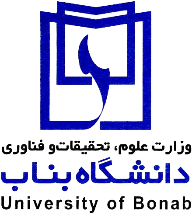                                                                                                                                                                        تاریخ : .....................                                                                                                                                                                     شماره : ..................                                                                                                                                                                        پیوست : ..................قرارداد استفاده از فرصت مطالعاتی در صنعت و جامعهاین قرارداد مابین رییس دانشگاه بناب به نمایندگی آقای دکتر مجتبی عباسیان به شماره ملی 1688853359 در این قرارداد موسسه نامیده میشود از یک طرف و .................... به شماره ثبت ........ و به آدرس ...............از طرف دیگر که در این قرارداد، واحد عملیاتی نامیده میشود، طبق شرایط زیر منعقد و طرفین ملزم به اجرای مفاد آن هستند.ماده 1؛ موضوع قرارداد :همکاری تحقیقاتی پاره وقت/تمام وقت واحد عملیاتی با دکتر .................... (مجری) به عنوان نماینده موسسه در طول دوره فرصت مطالعاتی با واحد عملیاتی در خصوص طرح ".................................................................................."ماده 2؛ مدت قرارداد :مدت اجرای قرارداد به مدت ...... ماه از تاریخ ../../1401 می باشد.ماده 3؛ مبلغ قرارداد و نحوه پرداخت :3-1 کل هزینه اجرای موضوع قرارداد به مبلغ ........ ریال خواهد بود که به عنوان حق التحقیق و از سوی واحد عملیاتی در وجه مجری پرداخت خواهد شد.3-2 معیار پرداخت ها، تائید موسسه بوده و ضمناً هیچگونه بالاسری از سوی موسسه، کسر نخواهد شد.3-3 پرداخت کلیه کسورات قانونی و اخذ مفاصا حساب از مراجع مربوطه و ارائه آن به واحد عملیاتی، به عهده مجری می باشد.ماده 4، تعهدات مجری :4-1 مجری متعهد به رعایت قوانین واحد عملیاتی و شئونات اخلاقی می باشد.4-2 طبق قرارداد، مجری ضمن رعایت ضوابط و مقررات مربوطه در پایان دوره فرصت مطالعاتی، حساب خود را با واحد عملیاتی تسویه می کند و موارد را به اطلاع موسسه می رساند.4-3 مجری موظف است تمامی تعهدات ذکر شده در شیوه نامه فرصت مطالعاتی اعضای هیات علمی دانشگاهها و موسسات پژوهشی در صنعت و جامعه را بطور کامل رعایت و اجرا نماید.ماده 5؛ تعهدات و اختیارات موسسه :5-1 موسسه می تواند در هر مرحله از این قرارداد، نسبت به فسخ آن اقدام و مراتب را کتباً به مجری و واحد عملیاتی اعلام نماید.5-2 تامین هر گونه ایاب و ذهاب، غذا و مسکن مورد نیاز در راستای موضوع قرارداد به عهده موسسه نمی باشد.5-3 موسسه در مورد هرگونه پیشامد ناشی از قصور مجری و یا واحد عملیاتی در طول مدت قرارداد،مسئولیتی ندارد. ماده 6؛ تعهدات واحد عملیاتی :6-2 در صورت اعلام واحد عملیاتی به تامین منابع مالی برای اجرای برنامه پژوهشی مجری، در اسرع وقت برنامه ریزی و برای تامین هزینه های اعلام شده اقدام کند. 6-3 واحد عملیاتی، مجری را به منظور نشر نتایج تحقیقات حاصله یا دریافت اطلاعات نوین فناورانه به سمینارها و کنگره های علمی بین المللی اعزام می کند. 6-4 واحد عملیاتی موظف است گزارش حضور و نحوه فعالیت مجری را بصورت ماهانه به موسسه ارائه نماید.ماده 7؛ میزان برخورداری از نتایج طرح :       7-1 موسسه و واحد عملیاتی از نتایج حاصل از پژوهش ها (شامل مالکیت فکری، چاپ مقاله و ....) در طی این دوره، بصورت برابر بهره مند خواهند بود.ماده 8؛ حل اختلاف :در صورت بروز هر گونه اختلاف در طول اجرای قرارداد که ممکن است بر اثر تعبیر و تفسیر مندرجات این قرارداد بین طرفین آن رخ دهد، رای صادره از سوی فرد مرضی الطرفین برای هر یک از طرفین قرارداد قابل قبول و لازم الاجراست.این قراداد در هشت ماده و سه نسخه تنظیم گردیده که هر کدام حکم واحد دارند.             مجری                                                      واحد عملیاتی                                                 موسسه                           ........................                                             ..............................                                         دکتر مجتبی عباسیان                                       